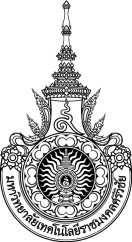 คู่มือการให้บริการ : จัดซื้อ/จัดจ้างพัสดุโครงการ (16point หนา TH SarabunPSK)หน่วยงานที่ให้บริการ : งานพัสดุ ฝ่ายบริหารและวางแผนหลักเกณฑ์ วิธีการ เงื่อนไข (ถ้ามี) ในการยื่นคำขอ และในการพิจารณาอนุญาต1. การจัดซื้อ/จัดจ้างพัสดุ วงเงินไม่เกิน 300,000 บาท ให้ดำเนินการเบิกจ่ายระดับคณะ กรณีวงเงินจัดซื้อพัสดุ 300,000 บาทขึ้นไป ให้ดำเนินการเบิกจ่ายผ่านพัสดุกลาง กองคลัง 2. ให้ยื่นเอกสารที่ครบถ้วนมายังงานพัสดุ คณะบริหารธุรกิจ 15 วันทำการก่อนจัดโครงการ ระเบียบหรือกฎหมายที่เกี่ยวข้อง (ถ้ามี)1. พระราชบัญญัติ การจัดซื้อจัดจ้างและการบริหารพัสดุภาครัฐ พ.ศ. 2560	2. ระเบียบกระทรวงการคลัง ว่าด้วยการจัดซื้อจัดจ้างและบริหารพัสดุภาครัฐ พ.ศ. 2560	3. กฎกระทรวง : กำหนดวงเงินการจัดซื้อจัดจ้างพัสดุโดยวิธีเฉพาะเจาะจงฯช่องทางการให้บริการขั้นตอน ระยะเวลา และส่วนงานที่รับผิดชอบระยะเวลาในการดำเนินการ : x วันทำการ (ระบุ)รายการเอกสาร หลักฐานประกอบค่าธรรมเนียมช่องทางการร้องเรียน แนะนำการให้บริการแบบฟอร์ม ตัวอย่างและคู่มือการกรอกรายละเอียดการกรอก (ถ้ามี)ภาคผนวก(ถ้ามี)	.............................(อาจเป็นรายละเอียดคำอธิบายเพิ่มเติม ฯลฯ)...........................................................หมายเหตุ กรณีมีความจำเป็นต้องมีรายละเอียดดำเนินการมากกว่าที่กำหนด  ให้หน่วยงานพิจารณาดำเนินการรายละเอียดในส่วนที่เกี่ยวข้องเพิ่มเติมสถานที่ให้บริการ/ช่องทางการให้บริการ1. บริการข้อมูลผ่านเว็บไซต์  https://sites.google.com/rmutsv.ac.th/sarita2. เสนอเอกสารพัสดุผ่านเจ้าหน้าที่พัสดุตามลำดับระยะเวลาเปิดให้บริการเปิดให้บริการวัน จันทร์ ถึง วันศุกร์ (ยกเว้นวันหยุด
ที่ทางราชการกำหนด) ตั้งแต่เวลา 08:30 - 16:30 น.ลำดับขั้นตอนระยะเวลาผู้รับผิดชอบ1.1 วันเจ้าของโครงการ2.1-2 วันเจ้าหน้าที่พัสดุ3.1-2 วันเจ้าหน้าที่พัสดุ4.1-2 วันเจ้าหน้าที่พัสดุ5.1-2 วันเจ้าหน้าที่พัสดุ6.1-2 วันเจ้าหน้าที่พัสดุ7.10 นาทีเจ้าหน้าที่พัสดุ8.10 นาทีเจ้าหน้าที่พัสดุ9.1-2 วันเจ้าหน้าที่พัสดุลำดับชื่อเอกสาร จำนวน และรายละเอียดเพิ่มเติม (ถ้ามี)หน่วยงานผู้ออกเอกสาร1.สำเนาโครงการที่ได้รับอนุมัติพร้อมใบเสนอราคา (3 ร้านค้า)เจ้าของโครงการ+ร้านค้า2.คณะกรรมการ - คณะกรรมการกำหนดราคากลางคณะกรรมการ - คณะกรรมการตรวจรับพัสดุเจ้าของโครงการ3.รายละเอียดวัสดุ
กรณีจัดซื้อ - รายละเอียดวัสดุ 3 ใบกรณีจัดจ้าง - รายละเอียดวัสดุ 2 ใบเจ้าของโครงการ4.ใบสั่งซื้อ/สั่งจ้างงานพัสดุ5.การส่งของ/ส่งมอบงานกรณีซื้อ : ยื่นใบส่งของ กรณีจ้าง : ยื่นใบส่งของ หรือ ใบส่งมอบงาน  ร้านค้า6.การใบตรวจรับ มี 2 แบบฟอร์ม- แบบยืมเงิน- แบบไม่ยืมเงินเจ้าของโครงการลำดับรายละเอียดค่าธรรมเนียมค่าธรรมเนียม(บาท/ร้อยละ)1.ค่าอากรแสตมป์ (ใช้ในใบสั่งซื้อ/สั่งจ้าง)ติดอากรแสตมป์ 1 บาท ของทุกจำนวนเงิน 1,000 บาทลำดับช่องทางการร้องเรียน/แนะนำการให้บริการ1.งานพัสดุ คณะบริหารธุรกิจ มหาวิทยาลัยเทคโนโลยีราชมงคลศรีวิชัยลำดับชื่อแบบฟอร์ม1.ใบเสนอราคา2.รายชื่อคณะกรรมการกำหนดราคากลาง3.รายชื่อคณะกรรมการตรวจรับรายการจัดซื้อวัสดุ : คุณลักษณะเฉพาะ/รายละเอียดพัสดุ ที่จะดำเนินการโครงการรายการจัดซื้อวัสดุ : บัญชีรายละเอียด การตรวจสอบพัสดุที่ผลิตในประเทศ หรือ ผลิตต่างประเทศ ประกอบการตรวจรับพัสดุรายการจัดซื้อวัสดุ : รายการค้นหาสินค้ารายการจัดจ้าง : รายละเอียดงานจ้าง รายการจัดจ้าง : รายละเอียดงานจ้าง คุณลักษณะเฉพาะ/รายละเอียดพัสดุ ที่จะดำเนินการโครงการหนังสือส่งมอบงานใบตรวจรับ (แบบยืมเงิน/แบบไม่ยืมเงิน)